Grudzień to często miesiąc podsumowań... Żeby być w zgodzie z tym zwyczajem, zaprosiliśmy do Biblioteki wszystkich naszych partnerów z projektu "Pokolenia BLISKO siebie - spotkania z historią w tle", aby podsumować jego realizację w roku 2022. Już od początku spotkania dało się wyczuć swojskość, brak barier i BLISKOŚĆ obecnych osób, a po obejrzeniu prezentacji dodatkowo poczucie wspólnoty...Bardzo dziękujemy wszystkim zaangażowanym w projekt, jesteśmy dumne, że mogliśmy razem działać na rzecz promocji czytelnictwa, integracji międzypokoleniowej i zdobywania nowej wiedzy historycznej. Jesteście NAJLEPSI!!!Dziękujemy naszym partnerom: Szkoła Podstawowa im. Wilhelma Gawlikowicza w Bojszowach, Gminna Szkoła Podstawowa z Oddziałami Integracyjnymi im. ks. Jerzego Popiełuszki w Świerczyńcu, Szkoła Podstawowa im. Józefa Kassolika w Międzyrzeczu, Centrum Usług Społecznych w Bojszowach, Koło Emerytów i Rencistów w Bojszowach"Dofinansowano ze środków Ministra Kultury i Dziedzictwa Narodowego w ramach realizacji Narodowego Programu Rozwoju Czytelnictwa 2.0 na lata 2021-2025"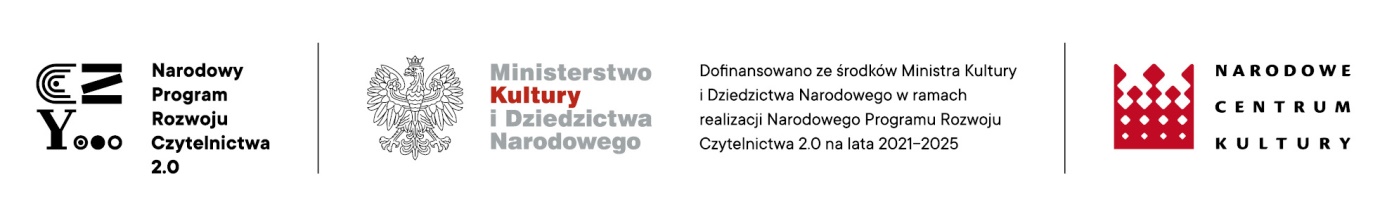 